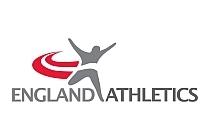 Stevenage & North Herts Athletics Club Club Welcome Pack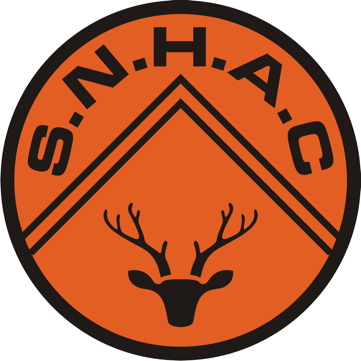 This pack is given to all new athletes, coaches, volunteers and officials within the club. It is imperative that you read and abide by all appropriate codes of conduct. If you feeling in any way that others within the club are not following these codes of conduct that you contact Paul Pickard as soon as possible.As part of your application to join the club you will be asked to sign up to these codes of conduct.Content:1. Code of Conduct for Athletics Clubs (page 3)2. Code of Conduct for Coaches (page 4)3. Code of Conduct for Technical Officials (page 6)4. Code of Conduct for Athletes (page 8)5. Code of Conduct for parents/people with parental responsibility (page 9)6. Code of Conduct for Team Managers (page 10)7. Code of Conduct for Contractors, Employees, Volunteers or Track Managers (page 11)8. Code of Conduct for medical officers, physiotherapists, masseurs (page 12)9. Club Welfare Officer Details (page 13)10. Junior Club Member Code of Conduct (page 14)1. Code of Conduct for Athletics ClubsAs a responsible Athletics Club we will:Adopt national welfare policies and procedures, adhere to the codes of conduct and respond to any suspected breaches in accordance with the Welfare ProceduresAppoint a welfare officer, preferably two, one male and one female, and ensure that they are provided with appropriate training to act as a first point of contact for concerns about welfare issuesEnsure that all staff and volunteers operating within the club environment hold the appropriate qualifications and have undertaken the appropriate checks e.g. CRB//Disclosure Scotland, licences, qualifications such as massage, sports nutrition etcEnsure that coaches, technical officials and club officers attend recommended training in welfare and safeguarding and protecting children as appropriate.Liaise appropriately with parents/persons with parental responsibility, officials, coaches, sports scientists, national governing bodies and other relevant people/organisations to ensure that good practice is maintainedEnsure that information is available at the club and to all club officers, team managers, coaches and officials regarding contact details for local social services, the police and the NSPCC Ensure that club officers and volunteers always act responsibly and set an example to others including younger membersRespect the rights, dignity and worth of every club member and others involved in athletics and treat everyone equally.Consistently promote positive aspects of the sport such as fair play and never condone rule violations or the use of prohibited or age-inappropriate substances Challenge inappropriate behaviour and language by othersPlace the welfare and safety of the athlete above other considerations including the development of performanceReport any suspected misconduct by club officials, coaches, technical officials or other people involved in athletics to the Club, Regional, National or UKA welfare officer as soon as possible2. Code of Conduct for CoachesAs a responsible athletics Coach you will:Respect the rights, dignity and worth of every athlete and others involved in athletics and treat everyone equally.Place the welfare and safety of the athlete above the development of performanceBe appropriately qualified including obtaining CRB clearance, update your licence and education as and when required by UKA and adhere to the terms of the coaching licenceEnsure that activities you direct or guide are appropriate for the age, maturity, experience and ability of the individual athleteAt the outset clarify with athletes (and where appropriate, with parents or carers) exactly what it is that is expected of them and what athletes are entitled to expect from youNever try to recruit, either overtly or covertly, athletes who are already receiving coaching. If approached by an athlete receiving coaching refer immediately to the coach currently providing coaching support.Try to observe a recommended maximum ratio of 1 coach to 12 athletes at a training session or work in partnership with another coach/coaching assistant. Cooperate fully with others involved in the sport such as technical officials, team managers, other coaches, doctors, physiotherapists, sport scientists and representatives of the governing body in the best interests of the athleteConsistently promote positive aspects of the sport such as fair play and never condone rule violations or the use of prohibited or age-inappropriate substances Encourage and guide athletes to accept responsibility for their own performance and behaviourDevelop appropriate working relationships with athletes based on mutual trust and respect, especially with those athletes under 18 years or vulnerable adultsDo not exert undue influence to obtain personal benefit or rewardA coach MUST strictly maintain a clear boundary between friendship and intimacy with athletes and do not conduct inappropriate relationships with athletes. Relationship with athletes can cause significant problems for other team members, raising concerns of favouritism and/or victimisation should the relationship later end.In particular, you MUST NOT allow an intimate personal relationship to develop between yourself and any athlete aged under 18 years. Any violation of this could result in a coach licence being withdrawn. It may also be a criminal offence to conduct a relationship with an athlete aged under 16 years. It may also be a violation of your coaching licence to form an intimate personal relationship with a vulnerable adult coached by you.It is strongly recommended that you do not allow intimate relationships to develop between yourself and athletes coached by you aged over 18 years.As a responsible coach, when participating in or attending any athletics activities, including training/coaching sessions and competition events you will:Act with dignity and display courtesy and good manners towards othersAvoid swearing and abusive language and irresponsible behaviour including behaviour that is dangerous to yourself or others, acts of violence, bullying, harassment and physical and sexual abuseChallenge inappropriate behaviour and language by othersBe aware that your attitude and behaviour directly affects the behaviour of athletes under your supervision Never engage in any inappropriate or illegal behaviourAvoid destructive behaviour and leave athletics venues as you find themNot carry or consume alcohol to excess and/or illegal substances.Avoid carrying any items that could be dangerous to yourself or others excluding athletics equipment used in the course of your athletics activityIn addition, coaches should follow these guidelines on best coaching practice, in particular with young athletes or with vulnerable adultsAvoid critical language or actions, such as sarcasm which could undermine an athlete’s self esteem.Avoid spending time alone with young athletes unless clearly in the view of others to protect both yourself and the young athlete. In special circumstances, for example when coaching elite young athletes, one to one coaching sessions may form part of the required training schedule. In this circumstance, parental/guardian consent must be sought and obtained prior to sessions taking place. The coach must inform the parent/guardian of the venue for training and an emergency contact number should by provided by both the coach and parent/guardian.Avoid taking young athletes alone in your carNever invite a young athlete alone into your homeNever share a bedroom with a childAlways explain why and ask for consent before touching an athleteEnsure that parents/carers know and have given consent before taking a young athlete away from the usual training venueWork in same-sex pairs if supervising changing areasRespect the right of young athletes to an independent life outside of athleticsReport any accidental injury, distress, misunderstanding or misinterpretation to the parents/carers and club Welfare officer as soon as possible.Report any suspected misconduct by other coaches or other people involved in athletics to the Club, Regional, National or UKA welfare officer as soon as possible3. Code of Conduct for Technical OfficialsAs a responsible technical official you will:Respect the rights, dignity and worth of every athlete and others involved in athletics and treat everyone equally.Place the welfare and safety of the athlete above the development of performanceBe appropriately qualified including obtaining CRB clearance, update your licence and education as and when required by UKA and adhere to the terms of the technical officials’ licenceKeep up to date with any changes in the relevant competition rules and seek the advice of others if necessaryEnsure that activities you direct or guide are appropriate for the age, maturity, experience and ability of the individual athleteAt the outset clarify with athletes (and where appropriate, with parents or carers) exactly what it is that is expected of them and what athletes are entitled to expect from youCooperate fully with others involved in the sport such as other technical officials, competition providers/organisers, team managers, coaches, and representatives of the governing body in the provision of fair and equitable conditions for the conduct of athletics events under the relevant rules of competition.Act in a decisive, objective but friendly manner in your interaction with other officials, athletes, coaches and spectators and carry out your duties in an efficient and non-abrasive manner.Consistently promote positive aspects of the sport such as fair play and never condone rule violations or the use of prohibited or age-inappropriate substances Never smoke whilst officiating or consume alcoholic beverages to a degree that it affects your ability or competence to undertake your officiating duties.Be fully prepared for the officiating task that is assigned to youDress appropriately, to the standard and nature of the competition as outlined by the relevant officials’ committeeArrive in good time for the competition and report to the official in chargeConduct the event in accordance with the rules and with due respect to the welfare of the athleteWork in a spirit of cooperation with other officials and do not interfere with their responsibilitiesOffer guidance and support to less experienced officials whenever appropriateEncourage and guide athletes to accept responsibility for their own performance and behaviourDevelop appropriate working relationships with athletes based on mutual trust and respect, especially with those athletes under 18 years or with vulnerable adultsDo not exert undue influence to obtain personal benefit or rewardA Technical Official MUST strictly maintain a clear boundary between friendship and intimacy with athletes and do not conduct inappropriate relationships with athletes. Relationship with athletes can cause significant problems for other athletes, coaches and team members, raising concerns of favouritism and/or victimisation should the relationship later end.In particular, you MUST NOT allow an intimate personal relationship to develop between yourself and any athlete aged under 18 years. Any violation of this could result in a technical official’s licence being withdrawn. It may also be a criminal offence to conduct a relationship with an athlete aged under 16 years. It may also be a violation of your technical officials licence to form an intimate personal relationship with a vulnerable adult judged/officiated by youIt is also strongly recommended that you do not allow intimate relationships to develop between yourself and athletes judged by you aged over 18 years.As a responsible Technical Official, when participating in or attending any athletics activities, including training/coaching sessions and competition events you will:Act with dignity and display courtesy and good manners towards othersAvoid swearing and abusive language and irresponsible behaviour including behaviour that is dangerous to yourself or others, acts of violence, bullying, harassment and physical and sexual abuseChallenge inappropriate behaviour and language by othersNever engage in any inappropriate or illegal behaviourAvoid destructive behaviour and leave athletics venues as you find themNot carry or consume alcohol to excess and/or illegal substances.Avoid carrying any items that could be dangerous to yourself or others excluding athletics equipment used in the course of your athletics activityIn addition, technical officials should follow these guidelines on best practice, in particular with young athletes or vulnerable adultsAvoid critical language or actions, such as sarcasm which could undermine an athlete’s self esteem.Avoid spending time alone with young athletes unless clearly in the view of othersAvoid taking young athletes alone in your carNever invite a young athlete alone into your homeNever share a bedroom with a childAlways explain why and ask for consent before touching an athleteEnsure that parents/carers know and have given consent before taking a young athlete away from the usual training venueWork in same-sex pairs if supervising changing areasRespect the right of young athletes to an independent life outside of athleticsReport any accidental injury, distress, misunderstanding or misinterpretation to the parents/carers and Club/Regional/National or UKA Welfare officer as soon as possible.Report any suspected misconduct by other technical officials, coaches or other people involved in athletics to the Club, Regional, National or UKA welfare officer as soon as possible4. Code of Conduct for AthletesAs a responsible athlete you will:Respect the rights, dignity and worth of every athlete, coach, technical official and others involved in athletics and treat everyone equally.Uphold the same values of sportsmanship off the field as you do when engaged in athleticsCooperate fully with others involved in the sport such as coaches, technical officials, team managers, doctors, physiotherapists, sport scientists and representatives of the governing body in the best interests of the yourself and other athletesConsistently promote positive aspects of the sport such as fair play and never condone rule violations or the use of prohibited or age-inappropriate substances Anticipate and be responsible for your own needs including being organised, having the appropriate equipment and being on timeInform your coach of any other coaching that you are seeking or receivingAlways thank the coaches and officials who enable you to participate in athleticsAs a responsible Athlete, when participating in or attending any athletics activities, including training/coaching sessions and competition events you will:Act with dignity and display courtesy and good manners towards others Avoid swearing and abusive language and irresponsible behaviour including behaviour that is dangerous to yourself or others, acts of violence, bullying, harassment and physical and sexual abuseChallenge inappropriate behaviour and language by othersNever engage in any inappropriate or illegal behaviourAvoid destructive behaviour and leave athletics venues as you find themNot carry or consume alcohol to excess and/or illegal substances.Avoid carrying any items that could be dangerous to yourself or others excluding athletics equipment used in the course of your athletics activityIn addition, athletes, especially young athletes and vulnerable adults, should follow these guidelines on safe participation in athleticsNotify a responsible adult if you have to go somewhere (why, where and when you will return)Do not respond if someone seeks private information unrelated to athletics such as personal information, home life informationStrictly maintain boundaries between friendship and intimacy with a coach or technical officialNever accept lifts in cars or invitations into homes on your own without the prior knowledge and consent of your parent/carerUse safe transport or travel arrangementsReport any accidental injury, distress, misunderstanding or misinterpretation to your parents/carers and club Welfare officer as soon as possible.Report any suspected misconduct by coaches or other people involved in athletics to the club welfare officer as soon as possible5. Code of Conduct for parents/people with parental responsibilityAs a responsible parent/person with parental responsibility or other supporter you willRespect the rights, dignity and worth of every athlete, coach, technical official and others involved in athletics and treat everyone equallyCooperate fully with others involved in the sport such as coaches, technical officials, team managers, doctors, physiotherapists, sport scientists and representatives of the governing body in the best interests of the athleteConsistently promote positive aspects of the sport such as fair play and never condone rule violations or the use of prohibited or age-inappropriate substances Never place undue pressure on children to perform, participate or competeCheck out the qualifications and licences of people who are coaching or managing your child or offering a service connected to athletics such as physiotherapy, massage or nutritional advice.Take an active interest in your child’s participation Attend training or competitions when ever possibleKnow exactly where your child will be and who they will be with at all timesNever make assumptions about your child’s safetyEnsure that your child does not take any unnecessary valuable items to training or competitionInform your child’s coach or team manager of any illness or disability that needs to be taken into consideration for athletic performanceProvide any necessary medication that your child needs for the duration of tripsAssume responsibility for safe transportation to and from training and competitionReturn any necessary written consent forms to the club/team manager or appropriate person, including next of kin details, health and medical requirements before your child goes to any away events or tripsReport any concerns you have about your child’s or any other child’s welfare to the Club Welfare Officer, Regional, National or UKA Welfare Officers. (This does not affect your right to contact your local social services or the police if you feel it is necessary)As a responsible parent/person with parental responsibility or other supporters for a young athlete, when participating in or attending any athletics activities, including training/coaching sessions and competition events you will:Act with dignity and display courtesy and good manners towards othersAvoid swearing and abusive language and irresponsible behaviour including behaviour that is dangerous to yourself or others, acts of violence, bullying, harassment and physical and sexual abuseChallenge inappropriate behaviour and language by othersBe aware that your attitude and behaviour directly affects the behaviour of your child and other young athletes Avoid destructive behaviour and leave athletics venues as you find themNever engage in any inappropriate or illegal behaviourNot carry or consume alcohol to excess and/or illegal substances.Not carry any items that can be dangerous to yourself or to others excluding athletics equipment used in the course of your child’s athletics activity6. Code of Conduct for Team ManagersAs a responsible Team Manager you will:Respect the rights, dignity and worth of every athlete, coach, technical official and others involved in athletics and treat everyone equallyCooperate fully with others involved in the sport such as coaches, technical officials, team managers, doctors, physiotherapists, sport scientists and representatives of the governing body in the best interests of the athleteConsistently promote positive aspects of the sport such as fair play and never condone rule violations or the use of prohibited or age-inappropriate substances Act with dignity and display courtesy and good manners towards othersAvoid swearing and abusive language and irresponsible behaviour including behaviour that is dangerous to yourself or others, acts of violence, bullying, harassment and physical and sexual abuseChallenge inappropriate behaviour and language by othersAvoid destructive behaviour and leave athletics venues as you find themNever engage in any inappropriate or illegal behaviourNot carry or consume alcohol to excess and/or illegal substances.Not carry any items that can be dangerous to yourself or to others excluding athletics equipment used in the course of the athletics activityIn addition, Team Managers should follow these guidelines on best practice, in particular with young athletes and vulnerable adultsTake reasonable care in all circumstances of any athlete under 18 years who is at an event without a parent or person with parental responsibilityProvide the appropriate ratio of staff for the age and ability for athletes travelling away from home. The recommended ratio is one adult to ten childrenProvide staff of the same sex to undertake chaperoning dutiesCheck that all volunteers have been through the appropriate recruitment and selection checks and have attended the appropriate training e.g. CRB and self declaration, safeguarding awareness trainingNotify all parents/people with parental responsibility/carers of athletes under 18 years of the times and venues of any competitions and the appropriate contact telephone numbersEnsure that written consent has been obtained form all persons with parental responsibility for athletes under 18 years prior to the competitionLiaise with the parents/person with parental responsibility of an athlete under 18 years if the athlete becomes involved in an accident or serious breach of health and safety or discipline whilst under your careComply with welfare policies and procedures and any local authority or school procedures or any other policies and procedures that might apply to a particular venue, group of athletes, or competition.Report any suspected misconduct by coaches, technical officials or other people involved in athletics to the Club, Regional, National or UKA welfare officer as soon as possible7. Code of Conduct for Contractors, Employees, Volunteers or Track ManagersYou will:Respect the rights, dignity and worth of every athlete, coach, technical official and others involved in athletics and treat everyone equallyCooperate fully with others involved in the sport such as coaches, technical officials, team managers, doctors, physiotherapists, sport scientists and representatives of the governing body in the best interests of the athleteConsistently promote positive aspects of the sport such as fair play and never condone rule violations or the use of prohibited or age-inappropriate substances Act with dignity and display courtesy and good manners towards othersAvoid swearing and abusive language and irresponsible behaviour including behaviour that is dangerous to yourself or others, acts of violence, bullying, harassment and physical and sexual abuseChallenge inappropriate behaviour and language by othersAvoid destructive behaviour and leave athletics venues as you find themNever engage in any inappropriate or illegal behaviourNot carry or consume alcohol to excess and/or illegal substances.Not carry any items that can be dangerous to yourself or to others excluding athletics equipment used in the course of your athletic activityEnsure that any risk assessment or health and safety procedures are adhered to and the safety of the athlete or any other participant in athletics is put first.Report any suspected misconduct by coaches, technical officials, or other people involved in athletics to the Club, Regional, National or UKA welfare officer as soon as possible8. Code of Conduct for medical officers, physiotherapists, masseursYou will:Respect the rights, dignity and worth of every athlete, coach, technical official and others involved in athletics and treat everyone equallyCooperate fully with others involved in the sport such as coaches, technical officials, team managers, doctors, physiotherapists, sport scientists and representatives of the governing body in the best interests of the athleteConsistently promote positive aspects of the sport such as fair play and never condone rule violations or the use of prohibited or age-inappropriate substances Hold a relevant and up to date qualificationWork within the ethical and professional guidelines of your governing/regulating/qualifying bodyAct within the best interests of your patient, including referral to other professionals if necessary and do not offer or provide any treatment for which you are not appropriately qualified or trained.Ensure you have parental consent before advising/assisting/treating athletes aged under 18 yearsAct with dignity and display courtesy and good manners towards othersAvoid swearing and abusive language and irresponsible behaviour including behaviour that is dangerous to yourself or others, acts of violence, bullying, harassment and physical and sexual abuseChallenge inappropriate behaviour and language by othersNot carry or consume alcohol to excess and/or illegal substances.Never engage in any inappropriate or illegal behaviourNot carry or consume alcohol to excess and/or illegal substances.9. Club Welfare Officer DetailsIt is advised that a club has two Welfare Officers (1 male and 1 female)Welfare Officer 1: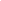 Name – Paul PickardEmail – paulpickard1@aol.comPhone NumberWelfare Officer 2: 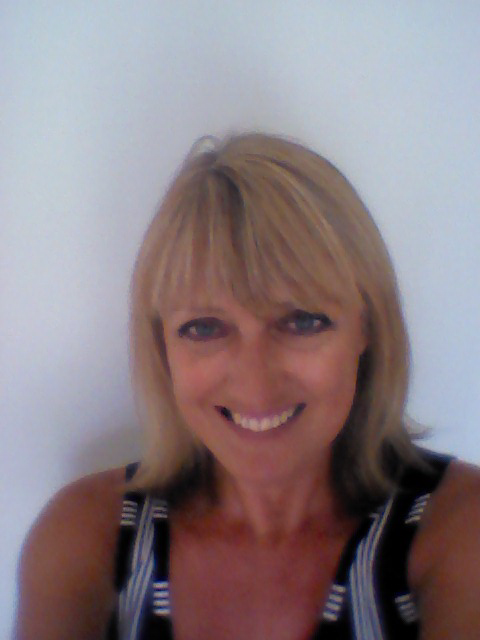 Name – Janet GatesEmail – jan.gates@hertfordshire.gov.ukThe Welfare Officer will:Deal with confidential matters that may arise related to athletes and have an understanding and an appropriate way to such matters. Responsible for the promotion of codes of conduct to members, parents and young people. Receive, record and pass on to the NGB Child Protection officer, any concerns               relating to the welfare of young people and vulnerable adultsTo provide advice on the development of activities for young people within              the club/organisation.Support the registration of all personnel involved in activities for young people              with the club/organisation (CRB checks). Recognise the difference between poor practice in according to club rules and matters that would be seen as welfare issue.